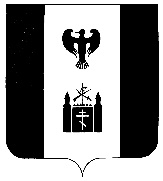     ПОСТАНОВЛЕНИЕ АДМИНИСТРАЦИЯ   МУНИЦИПАЛЬНОГО  ОБРАЗОВАНИЯСЕЛЬСКОЕ ПОСЕЛЕНИЕс. Воямполка25 октября 2022 г.                                                                                             № 39Об утверждении Порядка размещения сведений о доходах, расходах,об имуществе и обязательствах имущественного характера лиц, замещающих должности муниципальной службы в администрации  муниципального образования сельского поселения «село Воямполка», должности руководителей муниципальных учреждений, и членов их семей на официальном сайте органов местного самоуправления и представления этих сведений общероссийским средствам массовой информации для опубликования          В целях совершенствования государственного управления в области противодействия коррупции  Федеральными законами от 25.12.2008 № 273-ФЗ «О противодействии коррупции», от 31.07.2020 № 259-ФЗ «О цифровых финансовых активах, цифровой валюте и о внесении изменений в отдельные законодательные акты Российской Федерации», Указами Президента Российской Федерации от 08.07.2013 № 613 «Вопросы противодействия коррупции»,  от 10.12.2020 № 778 «О мерах реализации отдельных положений Федерального закона «О цифровых активах, цифровой валюте и о внесении изменений в отдельные законодательные акты Российской Федерации», Законом Камчатского края от 16.12.2009 г. № 380
"О представлении сведений о доходах, об имуществе и обязательствах имущественного характера лицами, замещающими государственные должности Камчатского края, и иными лицами", Законом Камчатского края от 28.05.2013 № 242 «О предоставлении сведений о расходах лиц, замещающих государственные должности Камчатского края, и иных лиц,  и об отдельных вопросах осуществления контроля за соответствием расходов лиц, замещающих государственные должности Камчатского края, и иных лиц их доходам», в целях обеспечения реализации Федерального закона от 03.12.2012 № 230-ФЗ «О контроле за соответствием расходов лиц, замещающих государственные должности и иных лиц их доходам» АДМИНИСТРАЦИЯ ПОСТАНОВЛЯЕТ:Утвердить Порядок размещения сведений о доходах, расходах, об имуществе и обязательствах имущественного характера лиц, замещающих должности муниципальной службы в администрации  сельского поселения «село Воямполка», должности руководителей муниципальных учреждений, и членов их семей на официальном сайте органов местного самоуправления и представления этих сведений общероссийским средствам массовой информации для опубликования согласно приложению.Признать утратившими силу постановления администрации муниципального образования сельского поселения «село Воямполка»:2.1. от 02.11.2015 № 13 «О предоставлении муниципальными служащими сведений о своих расходах, а также сведений о расходах, об имуществе и обязательствах имущественного характера своих супруги (супруга) и несовершеннолетних детей»Контроль за исполнением настоящего постановления оставляю за собой.Глава администрации  сельского поселения «село Воямполка»                                       Н.В. КосыгинаПриложениеУТВЕРЖДЕНпостановлением администрации сельского поселения «село Воямполка»от 25.10.2022 № 39 ПОРЯДОК размещения сведений о доходах, расходах,об имуществе и обязательствах имущественного характера лиц, замещающих должности муниципальной службы в администрации  муниципального образования сельского поселения «село Воямполка», должности руководителей муниципальных учреждений, и членов их семей на официальном сайте органов местного самоуправления и представления этих сведений общероссийским средствам массовой информации для опубликования1. Настоящим Порядком устанавливаются правила размещения сведений о доходах, расходах, об имуществе и обязательствах имущественного характера лиц, замещающих должности муниципальной службы в администрации муниципального образования сельского поселения «село Воямполка» (далее – муниципальные служащие), должности руководителей муниципальных учреждений (далее - руководители), их супругов и несовершеннолетних детей в информационно-телекоммуникационной сети «Интернет» на официальном сайте органов местного самоуправления администрации сельского поселения «село Воямполка» по адресу:  https://воямполка.рф/ (далее - официальный сайт) и представления этих сведений общероссийским средствам массовой информации для опубликования в связи с их запросами, если федеральными законами не установлен иной порядок размещения указанных сведений и (или) их представления общероссийским средствам массовой информации для опубликования.2. Размещение сведений о доходах, расходах, об имуществе и обязательствах имущественного характера муниципальных служащих, их супругов и несовершеннолетних детей на официальном сайте и предоставление этих сведений общероссийским средствам массовой информации для опубликования (в связи с их запросами) осуществляет специалист администрации муниципального образования сельского поселения «село Воямполка».3. Размещение сведений о доходах, расходах, об имуществе и обязательствах имущественного характера руководителей муниципальных учреждений культуры, их супругов и несовершеннолетних детей на официальном сайте и предоставление этих сведений общероссийским средствам массовой информации для опубликования (в связи с их запросами) осуществляет специалист администрации муниципального образования сельского поселения «село Воямполка».4. На официальном сайте размещаются и общероссийским средствам массовой информации представляются для опубликования следующие сведения о доходах, расходах, об имуществе и обязательствах имущественного характера муниципальных служащих (руководителей), замещающих должности, замещение которых влечет за собой размещение таких сведений, а также сведения о доходах, расходах, об имуществе и обязательствах имущественного характера их супруг (супругов) и несовершеннолетних детей:а) перечень объектов недвижимого имущества, принадлежащих муниципальному служащему (руководителю), его супруге (супругу) и несовершеннолетним детям на праве собственности или находящихся в их пользовании, с указанием вида, площади и страны расположения каждого из таких объектов;б) перечень транспортных средств с указанием вида и марки, принадлежащих на праве собственности муниципальному служащему (руководителю), его супруге (супругу) и несовершеннолетним детям;в) декларированный годовой доход муниципального служащего (руководителя), его супруги (супруга) и несовершеннолетних детей;г)  перечень  цифровых финансовых активов,  цифровой валюты;д) сведения об источниках получения средств, за счет которых совершены сделки (совершена сделка) по приобретению земельного участка, другого объекта недвижимого имущества, транспортного средства, ценных бумаг (долей участия, паев в уставных (складочных) капиталах организаций), цифровых финансовых активов,  цифровой валюты, если общая сумма таких сделок (сумма такой сделки) превышает общий доход служащего (руководителя) и его супруги (супруга) за три последних года, предшествующих отчетному периоду.5. В размещаемых на официальном сайте и представляемых общероссийским средствам массовой информации для опубликования сведениях о доходах, расходах, об имуществе и обязательствах имущественного характера запрещается указывать:иные сведения (кроме указанных в пункте 4 настоящего Порядка) о доходах, расходах муниципального служащего, руководителя, его супруги (супруга) и несовершеннолетних детей, об имуществе, принадлежащем на праве собственности названным лицам, и об их обязательствах имущественного характера;персональные данные супруги (супруга), детей и иных членов семьи муниципального служащего, руководителя;данные, позволяющие определить место жительства, почтовый адрес, телефон и иные индивидуальные средства коммуникации муниципального служащего, руководителя, его супруги (супруга), детей и иных членов семьи;данные, позволяющие определить местонахождение объектов недвижимого имущества, принадлежащих муниципальному служащему, руководителю, его супруге (супругу), детям, иным членам семьи на праве собственности или находящихся в их пользовании;информацию, отнесенную к государственной тайне или являющуюся конфиденциальной.6. Сведения о доходах, расходах, об имуществе и обязательствах имущественного характера, указанные в пункте 4 настоящего Порядка, за весь период замещения муниципальным служащим, руководителем должностей, замещение которых влечет за собой размещение его сведений о доходах, расходах, об имуществе и обязательствах имущественного характера, а также сведения о доходах, расходах, об имуществе и обязательствах имущественного характера его супруги (супруга) и несовершеннолетних детей находятся на официальном сайте и ежегодно обновляются в течение 14 рабочих дней со дня истечения срока, установленного для их подачи, в соответствии с действующим законодательством.7. Специалист администрации муниципального образования сельского поселения «село Воямполка»:а) в течение трех рабочих дней со дня поступления запроса от общероссийского средства массовой информации сообщают о нем муниципальному служащему, руководителю, в отношении которого поступил запрос;б) в течение семи рабочих дней со дня поступления запроса от общероссийского средства массовой информации обеспечивают представление ему сведений, указанных в пункте 4 настоящего Порядка, в том случае, если запрашиваемые сведения отсутствуют на официальном сайте.8. Муниципальные служащие (работники), обеспечивающие размещение сведений о доходах, расходах, об имуществе и обязательствах имущественного характера на официальном сайте и их представление общероссийским средствам массовой информации для опубликования, несут в соответствии с законодательством Российской Федерации ответственность за несоблюдение настоящего Порядка, а также за разглашение сведений, отнесенных к государственной тайне или являющихся конфиденциальными.